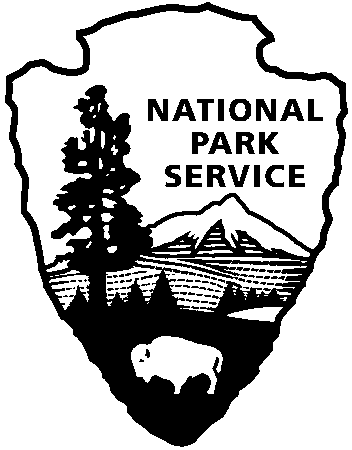 Construction of Boardwalk # 7 in Playalinda District and Boardwalk # 2 in Apollo District of Canaveral National SeashoreCanaveral National Seashore is set to begin construction to rehabilitate a key public access areas in the Playalinda and Apollo districts .  The boardwalk # 2 in Apollo and # 7 in Playalinda will be closed, effective June 4th, 2018. This closure is expected to last 10 to 12 weeks.  The closure may be extended due to inclement weather.  This project is funded using your recreational fee dollars.About the National Park Service. More than 20,000 National Park Service employees care for America’s 408 national parks and work with communities across the nation to help preserve local history and create close-to-home recreational opportunities. Learn more at www.nps.gov. 